Справкаоб источнике и дате официального опубликования (обнародования)муниципального нормативного правового актапостановление администрации  Шибылгинского сельского поселения Канашского района Чувашской Республики от 24.01.2022 года № 8 «О внесении изменений в муниципальную программу Шибылгинского сельского поселения Канашского района Чувашской Республики «Формирование современной городской среды на территории    Шибылгинского  сельского поселения Канашского района Чувашской Республики» на 2021-2035 годы»Глава Шибылгинскогосельского поселения                                                                                 А.А.Лазарев             «02» ______02________ 2022 г. О внесении изменений в муниципальную программу Шибылгинского сельского поселения Канашского района Чувашской Республики «Формирование современной городской среды на территории    Шибылгинского  сельского поселения Канашского района Чувашской Республики» на 2021-2035 годы»          В соответствии с Федеральным законом от 06.10.2003 № 131-ФЗ «Об общих принципах организации местного самоуправления в Российской Федерации», постановлением администрации Шибылгинского сельского поселения от 09.02.2021г. № 2  «Об утверждении Порядка разработки, реализации и оценки эффективности муниципальных программ Шибылгинского сельского поселения Канашского района Чувашской Республики», Администрация  Шибылгинского  сельского поселения Канашского района Чувашской Республики п о с т а н о в л я е т:       1. Внести в муниципальную программу Шибылгинского сельского поселения Канашского района Чувашской Республики «Формирование современной городской среды на территории    Шибылгинского  сельского поселения Канашского района Чувашской Республики» на 2021-2035 годы», утвержденную постановлением администрации Шибылгинского сельского поселения Канашского района Чувашской Республики от 09.02.2021 года № 6 (далее- Программа) следующие изменения:            1) в паспорте Программы позицию «Объем средств бюджета  Шибылгинского сельского поселения на    финансирование муниципальной программы и прогнозная оценка привлекаемых на реализацию ее целей средств федерального бюджета, республиканского бюджета Чувашской Республики, внебюджетных источников»  изложить в следующей редакции:        2) в паспорте Программы Раздел 3. «Обоснование объема финансовых ресурсов, необходимых для реализации муниципальной программы (с расшифровкой по источникам финансирования, по этапам и годам реализации муниципальной программы)» изложить в следующей редакции:«Раздел 3. Обоснование объема финансовых ресурсов, необходимых для реализации муниципальной программы (с расшифровкой по источникам финансирования, по этапам и годам реализации муниципальной программы)Общий объем финансирования за весь период реализации Программы составляет 2956,1 тыс.   рублей, в том числе за счет средств федерального бюджета – 0,00 тыс. руб., республиканского бюджета Чувашской Республики - 0,00  тыс. руб., местного бюджета – 2956,1 тыс.   рублей, внебюджетных источников - 0,00 тыс. рублей.В ходе реализации Программы отдельные мероприятия, объемы и источники финансирования подлежат ежегодной корректировке на основе реальных возможностей федерального, республиканского и местного бюджетов.Ресурсное обеспечение муниципальной программы приведено в Приложении 2 к муниципальной программе.»      3) Приложение 2 к муниципальной программе Шибылгинского сельского поселения «Формирование современной городской среды на территории Шибылгинского сельского поселения Канашского района Чувашской Республики» изложить согласно приложению № 1  к настоящему постановлению;      4) в  паспорте подпрограммы «Благоустройство дворовых и общественных территорий» Муниципальной программы «Формирование современной городской среды на территории Шибылгинского сельского поселения» абзац седьмой «Объемы финансирования  подпрограммы с разбивкой по годам реализации программы» изложить в следующей редакции:5) в паспорте подпрограммы Раздел 4. «Обоснование объема финансовых ресурсов, необходимых для реализации подпрограммы (с расшифровкой по источникам финансирования, о этапам и годам реализации подпрограммы).» изложить в следующей редакции:«Раздел 4. Обоснование объема финансовых ресурсов, необходимых для реализации подпрограммы (с расшифровкой по источникам финансирования, о этапам и годам реализации подпрограммы)Общий объем финансирования за весь период реализации подпрограммы составляет 2956,1 тыс. рублей, в том числе за счет средств местных бюджетов –2956,1 тыс.  рублей, внебюджетных источников - 0,00 тыс. рублей.В ходе реализации подпрограммы отдельные мероприятия, объемы и источники финансирования подлежат ежегодной корректировке на основе реальных возможностей местного бюджетов.»  6) Приложение 1 к подпрограмме «Благоустройство дворовых и  общественных территорий» муниципальной программы   «Формирование современной городской среды на территории Шибылгинского  сельского поселения» изложить согласно приложению № 2 к настоящему постановлению.          2. Настоящее постановление вступает в силу после его официального опубликования.Глава  Шибылгинского сельского поселения                                                                                               А.А.Лазарев
       Ресурсное обеспечение
муниципальной программы «Формирование современной городской среды на территории Шибылгинского сельского поселения» за счет всех источников финансированияРесурсное обеспечение
подпрограммы «Благоустройство дворовых и общественных территорий» муниципальной программы «Формирование современной городской среды на территории Шибылгинского сельского поселения» за счет всех источников финансированияНаименование                     источника официального              опубликования муниципального             нормативного правового акта*(сведения            о            размещении муниципального           нормативного правового         акта         для         его обнародования)Периодическое печатное издание«Официальный  Вестник  Шибылгинского сельского поселения»Дата издания (обнародования)  25.01.2022 года Номер выпуска* * 1Номер статьи (номер страницы при отсутствии номера статьи с которой начинается   текст   муниципального нормативного правового акта)**Стр. 39-44ЧĂВАШ РЕСПУБЛИКИНКАНАШ РАЙОНĚНЭНТРИЯЛЬ  ЯЛ ПОСЕЛЕНИЙĚНАДМИНИСТРАЦИЙĚЙЫШĂНУ24 января 2022 г. № 8 Энтрияль ялě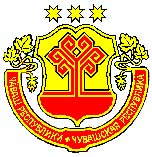 АДМИНИСТРАЦИЯШИБЫЛГИНСКОГО СЕЛЬСКОГО ПОСЕЛЕНИЯ КАНАШСКОГО РАЙОНАЧУВАШСКОЙ РЕСПУБЛИКИПОСТАНОВЛЕНИЕ24 января 2022 г. № 8с. ШибылгиОбъем средств бюджета  Шибылгинского сельского поселения на              финансирование муниципальной программы и прогнозная оценка привлекаемых на реализацию ее целей средств федерального бюджета, республиканского бюджета Чувашской Республики, внебюджетных источников                                                 общий объем финансирования Муниципальной программы составит 2956,1  тыс. рублей, в том числе по годам:2021 год – 156,1 тыс.  рублей;2022 год –200,0 тыс.  рублей;2023 год – 200,0 тыс.  рублей;2024 год – 200,0 тыс.  рублей;2025 год – 200,0 тыс. рублей;2026-2030 годы – 1000,0 тыс. рублей2031-2036 годы – 1000,0 тыс. рублейсредства федерального бюджета – 0 тыс. рублей , в том числе:2021 год - 0,00 тыс. рублей;2022 год - 0,00 тыс. рублей;2023 год - 0,00 тыс. рублей;2024 год - 0,00 тыс. рублей;2025 год - 0,00 тыс. рублей2026-2030 годы – 0,00 тыс. рублей2031-3035 года – 0,00 тыс. рублейсредства республиканского бюджета – 0,00 тыс. рублей, в том числе:2021 год - 0,00 тыс. рублей;2022 год - 0,00 тыс. рублей;2023 год - 0,00 тыс. рублей;2024 год - 0,00 тыс. рублей;2025 год - 0,00 тыс. рублей2026-2030 годы – 0,00 тыс. рублей2031-3035 года – 0,00 тыс. рублейсредства местных бюджетов – 2956,1  тыс. рублей, в том числе по годам:2021 год – 156,1 тыс.  рублей;2022 год –200,0 тыс.  рублей;2023 год – 200,0 тыс.  рублей;2024 год – 200,0 тыс.  рублей;2025 год – 200,0 тыс. рублей;2026-2030 годы – 1000,0 тыс. рублей2031-2036 годы – 1000,0 тыс. рублейсредства внебюджетных источников – 0,00 тыс. рублей, в том числе:2019 год - 0,00 тыс. рублей;2020 год - 0,00 тыс. рублей;2021 год - 0,00 тыс. рублей;2022 год - 0,00 тыс. рублей;2023 год - 0,00 тыс. рублей;2024 год - 0,00 тыс. рублей;2025 год - 0,00 тыс. рублей2026-2030 годы – 0,00 тыс. рублей2031-3035 года – 0,00 тыс. рублейОбъемы и источники финансирования муниципальной программы уточняются при формировании местного бюджета Шибылгинского сельского поселения Канашского района Чувашской Республики на очередной финансовый год и плановый периодОбъемы финансирования подпрограммы с разбивкой по годам реализации программыобщий объем финансирования  подпрограммы составит  2956,1 тыс. рублей, в том числе по годам:2021 год –  156,1 тыс.  рублей;2022 год –  200,0 тыс.  рублей;2023 год –  200,0 тыс.  рублей;2024 год –  200,0 тыс.  рублей;2025 год –200,0 тыс.  рублей;2026-2030 годы – 1000,0 тыс. рублей2031-2035 годы – 1000,0 тыс. рублейсредства федерального бюджета – 0,00 тыс. рублей, в том числе:2021 год - 0,00 тыс. рублей;2022 год - 0,00 тыс. рублей;2023 год - 0,00 тыс. рублей;2024 год - 0,00 тыс. рублей;2025 год - 0,00 тыс. рублей2026-2030 годы – 0,00 тыс. рублей2031-3035 года – 0,00 тыс. рублейсредства республиканского бюджета – 0,00 тыс. рублей, в том числе:2021 год - 0,00 тыс. рублей;2022 год - 0,00 тыс. рублей;2023 год - 0,00 тыс. рублей;2024 год - 0,00 тыс. рублей;2025 год - 0,00 тыс. рублей2026-2030 годы – 0,00 тыс. рублей2031-3035 года – 0,00 тыс. рублейсредства местных бюджетов – 2956,1 тыс. рублей, в том числе по годам: 2021 год –  156,1 тыс.  рублей;2022 год –  200,0 тыс.  рублей;2023 год –  200,0 тыс.  рублей;2024 год –  200,0 тыс.  рублей;2025 год –200,0 тыс.  рублей;2026-2030 годы – 1000,0 тыс. рублей2031-2035 годы – 1000,0 тыс. рублейсредства внебюджетных источников – 0,00 тыс. рублей, в том числе:2021 год - 0,00 тыс. рублей;2022 год - 0,00 тыс. рублей;2023 год - 0,00 тыс. рублей;2024 год - 0,00 тыс. рублей;2025 год - 0,00 тыс. рублей2026-2030 годы – 0,00 тыс. рублей2031-3035 года – 0,00 тыс. рублейОбъемы и источники финансирования  подпрограммы уточняются при формировании местного бюджета Шибылгинского сельского поселения Канашского района Чувашской Республики на очередной финансовый год и плановый периодПриложение 1«Приложение 2к муниципальной программеШибылгинского сельского поселения
«Формирование современной городской среды на территории Шибылгинского сельского поселения Канашского района Чувашской Республики»Наименование муниципальной программы (основного мероприятия, мероприятия)Код бюджетной классификацииКод бюджетной классификацииКод бюджетной классификацииКод бюджетной классификацииИсточники финансирования тыс.рублей тыс.рублей тыс.рублей тыс.рублей тыс.рублей тыс.рублей тыс.рублейНаименование муниципальной программы (основного мероприятия, мероприятия)ГРБСРзПрЦСРВРИсточники финансирования202120222023202420252026-20302031-2035Программа «Формирование современной городской среды на территории Шибылгинского сельского поселения»А500000000хВсего156,1200,0200,0200,0200,01000,01000,0Программа «Формирование современной городской среды на территории Шибылгинского сельского поселения»ххххфедеральный бюджет0,000,000,000,000,000,000,00Программа «Формирование современной городской среды на территории Шибылгинского сельского поселения»ххххреспубликанский бюджет0,000,000,000,000,000,000,00Программа «Формирование современной городской среды на территории Шибылгинского сельского поселения»ххА500000000хбюджет  поселения156,1200,0200,0200,0200,01000,01000,0Программа «Формирование современной городской среды на территории Шибылгинского сельского поселения»ххххвнебюджетные источники0,000,000,000,000,000,000,00Программа «Формирование современной городской среды на территории Шибылгинского сельского поселения»ххххвнебюджетныеисточники0,000,000,000,000,000,000,00ххА510000000хВсего156,1200,0200,0200,0200,01000,01000,0Подпрограмма  Благоустройство дворовых и общественных территорий "ххххфедеральный бюджет0,000,000,000,000,000,000,00Подпрограмма  Благоустройство дворовых и общественных территорий "ххххреспубликанский бюджет0,000,000,000,000,000,000,00Подпрограмма  Благоустройство дворовых и общественных территорий "ххххбюджет  района0,000,000,000,000,000,000,00Подпрограмма  Благоустройство дворовых и общественных территорий "ххА510000000хбюджет поселения156,1200,0200,0200,0200,01000,01000,0Подпрограмма  Благоустройство дворовых и общественных территорий "ххххвнебюджетные источники0,000,000,000,000,000,000,00Основное мероприятиеСодействие благоустройству населенных пунктов Шибылгинского сельского поселения Канашского района Чувашской РеспубликиххА510200000хВсего156,1200,0200,0200,0200,01000,01000,0Основное мероприятиеСодействие благоустройству населенных пунктов Шибылгинского сельского поселения Канашского района Чувашской Республикиххххфедеральный бюджет0,000,000,000,000,000,000,00Основное мероприятиеСодействие благоустройству населенных пунктов Шибылгинского сельского поселения Канашского района Чувашской Республикиххххреспубликанский бюджет0,000,000,000,000,000,000,00Основное мероприятиеСодействие благоустройству населенных пунктов Шибылгинского сельского поселения Канашского района Чувашской Республикиххххбюджет  района0,000,000,000,000,000,000,00Основное мероприятиеСодействие благоустройству населенных пунктов Шибылгинского сельского поселения Канашского района Чувашской РеспубликиххА510200000хбюджет поселения156,1200,0200,0200,0200,01000,01000,0Основное мероприятиеСодействие благоустройству населенных пунктов Шибылгинского сельского поселения Канашского района Чувашской Республикиххххвнебюджетные источники0,000,000,000,000,000,000,00Мероприятие 1Обеспечение уличного освещенияххА510277400хВсего156,1200,0200,0200,0200,01000,01000,0Мероприятие 1Обеспечение уличного освещенияххххфедеральный бюджет0,000,000,000,000,000,000,00Мероприятие 1Обеспечение уличного освещенияххххреспубликанский бюджет0,000,000,000,000,000,000,00Мероприятие 1Обеспечение уличного освещенияххххбюджет  района0,000,000,000,000,000,000,00Мероприятие 1Обеспечение уличного освещенияххА510277400хбюджет поселения156,1200,0200,0200,0200,01000,01000,0Мероприятие 1Обеспечение уличного освещенияххххвнебюджетные источники0,000,000,000,000,000,000,00Мероприятие 2Реализация мероприятий по благоустройству территорииххА510277420хВсего156,1200,0200,0200,0200,01000,01000,0Мероприятие 2Реализация мероприятий по благоустройству территорииххххфедеральный бюджет0,000,000,000,000,000,000,00Мероприятие 2Реализация мероприятий по благоустройству территорииххххреспубликанский бюджет0,000,000,000,000,000,000,00Мероприятие 2Реализация мероприятий по благоустройству территорииххххбюджет  района0,000,000,000,000,000,000,00Мероприятие 2Реализация мероприятий по благоустройству территорииххА510277420хбюджет поселения156,1200,0200,0200,0200,01000,01000,0Мероприятие 2Реализация мероприятий по благоустройству территорииххххвнебюджетные источники0,000,000,000,000,000,000,00Приложение 2   Приложение 1к подпрограмме «Благоустройство дворовых и  общественных территорий» муниципальной программы   «Формирование современной городской среды на территории Шибылгинского  сельского поселения»Наименование муниципальной программы (основного мероприятия, мероприятия)Код бюджетной классификацииКод бюджетной классификацииКод бюджетной классификацииКод бюджетной классификацииИсточники финансирования        тыс. рублей        тыс. рублей        тыс. рублей        тыс. рублей        тыс. рублейНаименование муниципальной программы (основного мероприятия, мероприятия)ГРБСРзПрЦСРВРИсточники финансирования202120222023202420252026-20302031-2036ххА510000000хВсего156,1200,0200,0200,0200,01000,01000,0Подпрограмма Благоустройство дворовых и общественных территорий "ххххфедеральный бюджет0,000,000,000,000,000,000,00Подпрограмма Благоустройство дворовых и общественных территорий "ххххреспубликанский бюджет0,000,000,000,000,000,000,00Подпрограмма Благоустройство дворовых и общественных территорий "ххххбюджет  района0,000,000,000,000,000,000,00Подпрограмма Благоустройство дворовых и общественных территорий "ххА510000000хбюджет поселения156,1200,0200,0200,0200,01000,01000,0Подпрограмма Благоустройство дворовых и общественных территорий "ххххвнебюджетные источники0,000,000,000,000,000,000,00Цель: создание условий для системного повышения качества и комфорта городской среды на всей территории Шибылгинского сельского поселения Канашского района Чувашской Республики путем реализации в период 2021-2035 годов комплекса мероприятий по благоустройству территорийЦель: создание условий для системного повышения качества и комфорта городской среды на всей территории Шибылгинского сельского поселения Канашского района Чувашской Республики путем реализации в период 2021-2035 годов комплекса мероприятий по благоустройству территорийЦель: создание условий для системного повышения качества и комфорта городской среды на всей территории Шибылгинского сельского поселения Канашского района Чувашской Республики путем реализации в период 2021-2035 годов комплекса мероприятий по благоустройству территорийЦель: создание условий для системного повышения качества и комфорта городской среды на всей территории Шибылгинского сельского поселения Канашского района Чувашской Республики путем реализации в период 2021-2035 годов комплекса мероприятий по благоустройству территорийЦель: создание условий для системного повышения качества и комфорта городской среды на всей территории Шибылгинского сельского поселения Канашского района Чувашской Республики путем реализации в период 2021-2035 годов комплекса мероприятий по благоустройству территорийЦель: создание условий для системного повышения качества и комфорта городской среды на всей территории Шибылгинского сельского поселения Канашского района Чувашской Республики путем реализации в период 2021-2035 годов комплекса мероприятий по благоустройству территорийЦель: создание условий для системного повышения качества и комфорта городской среды на всей территории Шибылгинского сельского поселения Канашского района Чувашской Республики путем реализации в период 2021-2035 годов комплекса мероприятий по благоустройству территорийЦель: создание условий для системного повышения качества и комфорта городской среды на всей территории Шибылгинского сельского поселения Канашского района Чувашской Республики путем реализации в период 2021-2035 годов комплекса мероприятий по благоустройству территорийЦель: создание условий для системного повышения качества и комфорта городской среды на всей территории Шибылгинского сельского поселения Канашского района Чувашской Республики путем реализации в период 2021-2035 годов комплекса мероприятий по благоустройству территорийЦель: создание условий для системного повышения качества и комфорта городской среды на всей территории Шибылгинского сельского поселения Канашского района Чувашской Республики путем реализации в период 2021-2035 годов комплекса мероприятий по благоустройству территорийЦель: создание условий для системного повышения качества и комфорта городской среды на всей территории Шибылгинского сельского поселения Канашского района Чувашской Республики путем реализации в период 2021-2035 годов комплекса мероприятий по благоустройству территорийЦель: создание условий для системного повышения качества и комфорта городской среды на всей территории Шибылгинского сельского поселения Канашского района Чувашской Республики путем реализации в период 2021-2035 годов комплекса мероприятий по благоустройству территорийЦель: создание условий для системного повышения качества и комфорта городской среды на всей территории Шибылгинского сельского поселения Канашского района Чувашской Республики путем реализации в период 2021-2035 годов комплекса мероприятий по благоустройству территорийЦель: создание условий для системного повышения качества и комфорта городской среды на всей территории Шибылгинского сельского поселения Канашского района Чувашской Республики путем реализации в период 2021-2035 годов комплекса мероприятий по благоустройству территорийЦель: создание условий для системного повышения качества и комфорта городской среды на всей территории Шибылгинского сельского поселения Канашского района Чувашской Республики путем реализации в период 2021-2035 годов комплекса мероприятий по благоустройству территорийОсновное мероприятиеСодействие благоустройству населенных пунктов Шибылгинского сельского поселения Канашского района Чувашской РеспубликиххА510200000хВсего156,1200,0200,0200,0200,01000,01000,0Основное мероприятиеСодействие благоустройству населенных пунктов Шибылгинского сельского поселения Канашского района Чувашской Республикиххххфедеральный бюджет0,000,000,000,000,000,000,00Основное мероприятиеСодействие благоустройству населенных пунктов Шибылгинского сельского поселения Канашского района Чувашской Республикиххххреспубликанский бюджет0,000,000,000,000,000,000,00Основное мероприятиеСодействие благоустройству населенных пунктов Шибылгинского сельского поселения Канашского района Чувашской Республикиххххбюджет  района0,000,000,000,000,000,000,00Основное мероприятиеСодействие благоустройству населенных пунктов Шибылгинского сельского поселения Канашского района Чувашской РеспубликиххА510200000хбюджет поселения156,1200,0200,0200,0200,01000,01000,0Основное мероприятиеСодействие благоустройству населенных пунктов Шибылгинского сельского поселения Канашского района Чувашской Республикиххххвнебюджетные источники0,000,000,000,000,000,000,00Мероприятие 1Обеспечение уличного освещенияххА510277400хВсего156,1200,0200,0200,0200,01000,01000,0Мероприятие 1Обеспечение уличного освещенияххххфедеральный бюджет0,000,000,000,000,000,000,00Мероприятие 1Обеспечение уличного освещенияххххреспубликанский бюджет0,000,000,000,000,000,000,00Мероприятие 1Обеспечение уличного освещенияххххбюджет  района0,000,000,000,000,000,000,00Мероприятие 1Обеспечение уличного освещенияххА510277400хбюджет поселения156,1200,0200,0200,0200,01000,01000,0Мероприятие 1Обеспечение уличного освещенияххххвнебюджетные источники0,000,000,000,000,000,000,00Целевой индикатор и показатель муниципальной программы, подпрограммы, увязанные с основным мероприятием 1.Перевод сети уличного освещения на приборы учетаПеревод сети уличного освещения на приборы учетаПеревод сети уличного освещения на приборы учетаПеревод сети уличного освещения на приборы учета%95100100100100100100Мероприятие 2Реализация мероприятий по благоустройству территорииххА510277420хВсего156,1200,0200,0200,0200,01000,01000,0Мероприятие 2Реализация мероприятий по благоустройству территорииххххфедеральный бюджет0,000,000,000,000,000,000,00Мероприятие 2Реализация мероприятий по благоустройству территорииххххреспубликанский бюджет0,000,000,000,000,000,000,00Мероприятие 2Реализация мероприятий по благоустройству территорииххххбюджет  района0,000,000,000,000,000,000,00Мероприятие 2Реализация мероприятий по благоустройству территорииххА510277420хбюджет поселения156,1200,0200,0200,0200,01000,01000,0Мероприятие 2Реализация мероприятий по благоустройству территорииххххвнебюджетные источники0,000,000,000,000,000,000,00Целевые индикаторы и показатели муниципальной программы, подпрограммы, увязанные с основным мероприятием 2количество реализованных на территории Шибылгинского сельского поселения Канашского района Чувашской Республики проектов по благоустройствуколичество реализованных на территории Шибылгинского сельского поселения Канашского района Чувашской Республики проектов по благоустройствуколичество реализованных на территории Шибылгинского сельского поселения Канашского района Чувашской Республики проектов по благоустройствуколичество реализованных на территории Шибылгинского сельского поселения Канашского района Чувашской Республики проектов по благоустройствук-во4111155Целевые индикаторы и показатели муниципальной программы, подпрограммы, увязанные с основным мероприятием 2Охват централизованным сбором и вывозом ТБО населенных пунктовОхват централизованным сбором и вывозом ТБО населенных пунктовОхват централизованным сбором и вывозом ТБО населенных пунктовОхват централизованным сбором и вывозом ТБО населенных пунктов%100100100100100100100